Publicado en CDMX el 16/02/2024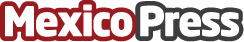 Digitalización de la cadena de suministro, transformación para el futuro: LGS InternationalLGS International explica en 10 puntos, los beneficios que representa la digitalización para el supply chainDatos de contacto:Ariadna CuevasPR EXecutive5521328198Nota de prensa publicada en: https://www.mexicopress.com.mx/digitalizacion-de-la-cadena-de-suministro Categorías: Nacional Finanzas Logística Movilidad y Transporte Innovación Tecnológica http://www.mexicopress.com.mx